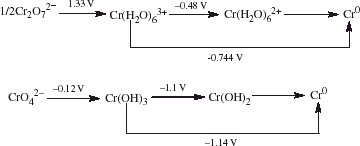 pH=0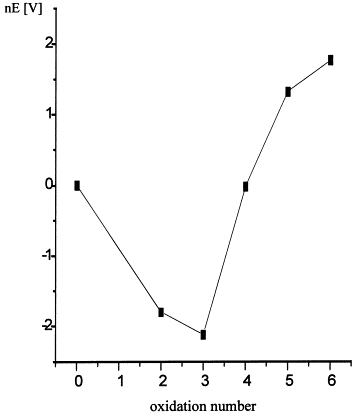 